ВКЛЕИТЬ (ПЕРЕПИСАТЬ) В ТЕТРАДЬ ПО ТЕОРИИ МАТЕРИАЛ И ВЫУЧИТЬ!ПРИМЕЧАНИЕ: в 5 классе пока не указываем постоянные признаки, поэтому при разборе их не писать пока.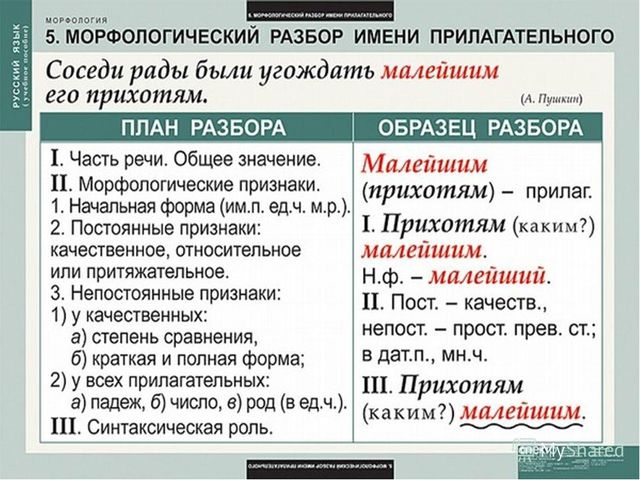 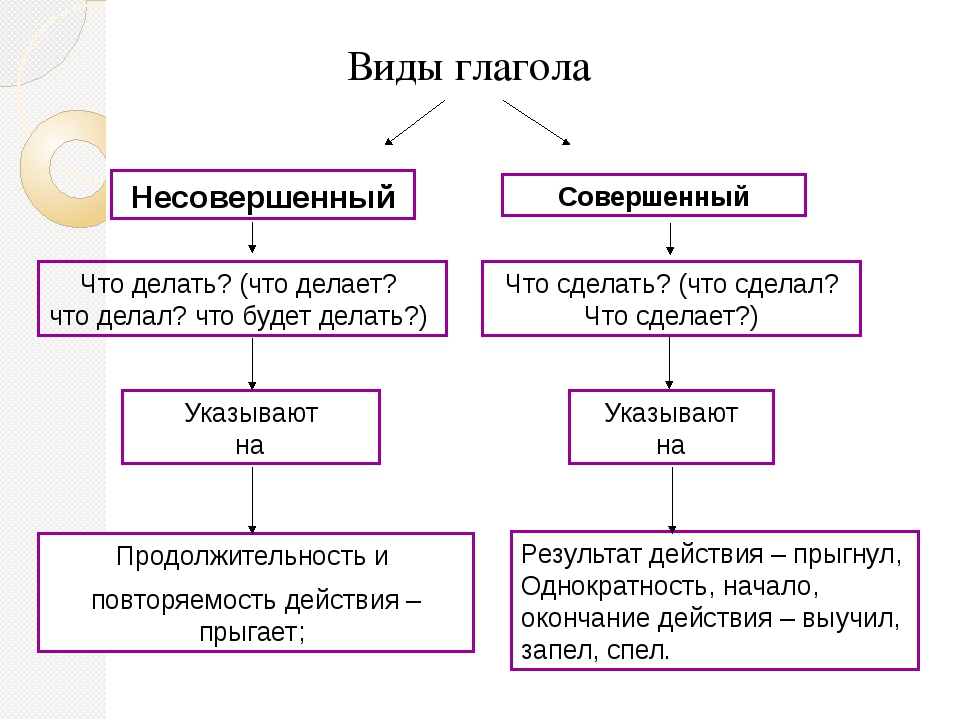 МатематикаЗадание на 27.09-30.04Еще раз обращаю внимание, что все действия с десятичными дробями, решаются в столбик. Если они решены в строчку, я даже не проверяю. Не думаю, что дети могут умножать и делить многозначные числа устно!27.04 - §35, № 967(6-12), 972(1-3), 977(6-10)28.04 - §35, № 983, 985, 98729.04 - §35, №989, 991, 99330.04 - §35, №997, 999(2), 972(4-6)Литература1)стр. 199 – прочитать о писателе + стр.200-212 – прочитать отрывок. Ответить на вопросы №1-5 на стр.213 (устно) + выполнить ПИСЬМЕННО творческое задание на стр.213Русский язык1) §105 (вклеить в тетрадь по теории план разбора или переписать, см. на последней странице маршрутного листа), упр. 599 - выполнять все упражнения по заданию, не забыть сделать все разборы под цифрами) 2) §106 -107 (стр.97-98, 99– изучить теорию), ОБЯЗАТЕЛЬНО посмотреть видеоурок https://youtu.be/XWQoaDRZcaU упр.609, 611, 617 – делать по заданию, выделять орфограммы!!! 3) §109 стр.103, 104 – изучить теорию, упр.623, 625 - делать по заданию, не забывать выполнять разборы под цифрами, выделять орфограммы!!! 4) §111 стр.109, 110 – изучить теорию, упр.639, 641,642 - делать по заданию, не забывать выполнять разборы под цифрами, выделять орфограммы!!! https://youtu.be/7U9nsPz63AoРодная литератураСоставить список произведений, которые обязательно, по твоему мнению должен прочитать каждый пятиклассник (русская и зарубежная литература, можно не из школьной программы включать произведения).Иностранный языкБойко:  1) Стр. 104(у) №1-6 – письменно.             2) Стр.63-64(т) №1-6Белова:   У. стр. 111 № 1,2,3; тет. Стр. 68 № 1; стр. 69 № 1,2,3,4ИсторияГеография§ 46,47изучить, ответить устно на вопросы после параграфов. Для отчета: выполнить по заданиям конт. карту с. 19 «Римское гос-во III в. до н.э.-II в. н.э.»§ 22 изучить, выполнить задания в рабочей тетради.(фото выполненных заданий прислать) ОбществознаниеОбществознание: тестБиология параграф 29 в учебнике и рабочей тетради (заполнить). МузыкаТворческая работа по музыке на тему « Музыка в моей семье» -предполагает написание небольшого реферата, в котором ученик расскажет об отношении к музыке в его семье, какую музыку слушают , есть ли любимые исполнители и жанры. Возможно, кто то из членов семьи играет на музыкальных инструментах.(объем работы – лист формата А4 с одной стороны , не больше.)Технология5 класс (девочки)Тема «Животноводство» стр. 215-221Задание стр. 221 (в тетради) https://prokopenkovv.blogspot.com/p/1_14.html Фото д/з выслать sunjakina@mail.ruМальчики:    Реферат. Соединение деталей из тонколистового металла.  Виды соединительных  швов.ИЗОТема «Зодчество» стр. 28-33Задание стр. 31 (в тетради) https://prokopenkovv.blogspot.com/p/5.htmlФизическая культураНеобходимо перейти по ссылке  https://youtu.be/JhckEn7mJcw  Выполнить комплекс общеразвивающих упражнений с мячом (мяч можно заменить на мягкую игрушку или подушку). Сделать фотоотчет (2-3 фото))